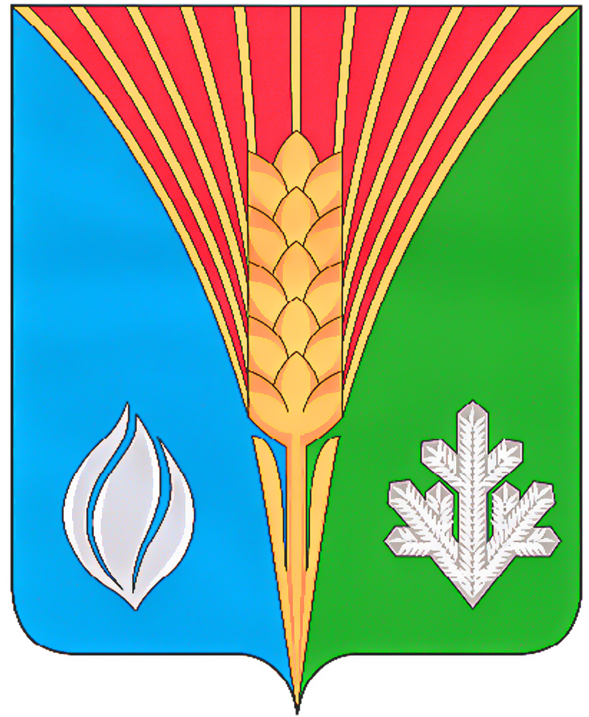 Совет депутатов муниципального образования Костинский сельсоветКурманаевского района Оренбургской области( третьего созыва)РЕШЕНИЕ   05.06.2018 	              № 67с. КостиноО возложении полномочий главы муниципального образованияНа основании решения Совета депутатов муниципального образования Костинский сельсовет от 05 июня 2018г  № 66 «Об отставке по собственному желанию главы муниципального образования Костинский сельсовет Курманаевского района Оренбургской области Саулина А.И и части 2 статьи 28 Устава муниципального образования Костинский сельсовет, Совет депутатов решил:1.Возложить временное исполнение полномочий главы муниципального образования Костинский  сельсовет Курманаевского района Оренбургской области на специалиста 2 категории Марченко Наталью Николаевну с 10 июня 2018 года до вступления в должность вновь избранного главы муниципального образования.2. Контроль за исполнением решения оставляю за собой. 3. Решение вступает в силу со дня его подписания.Заместитель председателя Совета депутатов                                 Г.А.МакароваРазослано: в дело, администрации района, прокурору, бухгалтерии